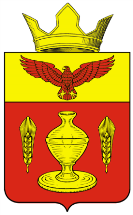 Волгоградская областьПалласовский муниципальный районАдминистрация Гончаровского сельского поселенияП О С Т А Н О В Л Е Н И Е12.01.2018 года          	п.Золотари                          № 3«Об утверждении плана антинаркотических мероприятий на территории Гончаровского сельского поселения на 2018 год»В целях обеспечения безопасности и здорового образа жизни населения, профилактики наркомании и правонарушений, связанных с незаконным оборотом наркотических средств, психотропных веществ, направленной на антинаркотическую пропаганду на территории  Гончаровского сельского поселения, руководствуясь статьей 7 Федерального закона от 06 октября 2003 года  № 131-ФЗ «Об общих принципах организации местного самоуправления в Российской Федерации», Уставом Гончаровского сельского поселения, администрация Гончаровского сельского поселения П О С Т А Н О В Л Я Е Т:1. Утвердить план антинаркотических мероприятий на территории Гончаровского сельского поселения на 2018 год (Приложение № 1).2. Контроль над исполнением настоящего постановления возложить на заместителя главы администрации Гончаровского сельского поселения.        3. Настоящее постановление  опубликовать (обнародовать). Глава Гончаровского сельского поселения 		                                        К.У.Нуркатоврег 3/2018	                           Приложение № 1	                             к постановлению	                                     главы Гончаровского	                                    сельского поселения№3 от 12 января 2018 г.Планантинаркотических мероприятий на территории Гончаровского сельского поселения на 2018 годСогласовано                                                                                      УтвержденоНачальник отдела                                                            Глава Гончаровского сельскогоОМВД  РФ по  Палласовскому                                      поселениярайону                                          подполковник полиции                                                         _____________ К.У.Нуркатов.___________ А.В.Перченко.«      » ___________________ 2018 год.                               «      » _______________ 2018 год.№Наименование мероприятияисполнителиСрок исполненияОтметка об исполнении1Провести анализ категорий населения поселения с целью определения лиц для включения в «группу риска»Администрация с\поселения уч.уполномоченный п.Золотарифевраль2Организовать и провести рейдовые профилактические мероприятия по проверке лиц, входящих в «группу риска»Администрация с\поселения уч.уполномоченный п.Золотари МРОН  УФСКН по Волгоградской области(по согласованию)ежемесячно3Провести профилактические  рейды с целью выявления подростков и молодежи злоупотреблении алкогольных и наркотических веществАдминистрация с\поселения уч.уполномоченный п.Золотари2 раза в квартал4Проводить разъяснительные беседы с населением, с подростками  сельского поселения по профилактике распространения наркоманииАдминистрация с\поселения уч.уполномоченный п.Золотари1 раз в год5Спортивные, тематические мероприятия по  пропаганде здорового образа жизни «Мы за здоровый образ жизни»Администрация с\поселенияМСОШ, СДК,май- сентябрь6Тематический вечер по профилактике ЗОЖЗолотаревский СДКАдминистрация с\пиюль7Ежегодный конкурс рисунков на тему «Скажи  наркотикам нет» среди  подростков 12-16 лет.Золотаревский СДКАдминистрация с\п.апрель8Рейдовые мероприятия по выявлению очагов произрастания наркосодержащих растений на приусадебных и дворовых участках на территории сельского поселенияАдминистрация с\п, у\уполномоченный инспектор.постоянно9Организовать и провести рейдовые профилактические мероприятия по проверке неблагополучных семей находящихся в базе данныхАдминистрация с\п, у\уполномоченный инспектор, специалист по социальным вопросам2 раза в месяц10  Разработать план антинаркотических мероприятий  на 2019 годАдминистрация с\поселениядекабрь